Sunday 20th MarchRiver Dove TripOrganised by  Canoe Club 11 miles near Burton on Trent this is an organised event by Burton Canoe Club. Grade 1-2 water (easy), 3 weirs (all are easily portable).Mutual friends trip, some safety provided by organisers. 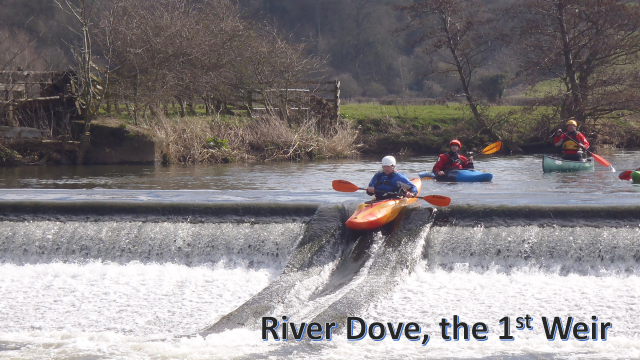 Sunday 17th AprilRiver Vyrnwy. Meifod to LlanymynechA local river trip on easy moving water. A distance of 12.5 miles. Suitable for confident flat water paddlers who want to try a local River. ‘Mutual Friends Trip’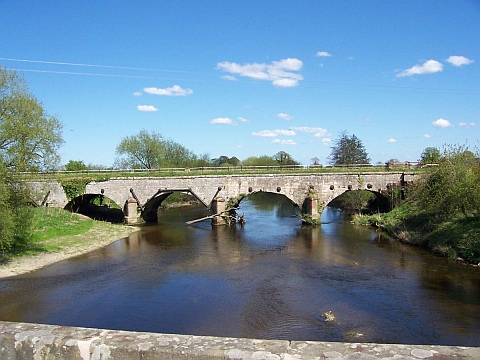 Sunday 8th May White Water CentreAn opportunity to experience the white water course, either taking your own kayak, or hire an inflatable ‘hot dog’ as below.Club trip, hot dogs suitable for anyone who can swim confidently.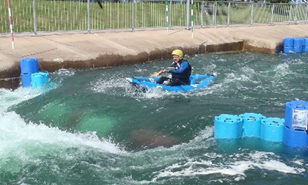 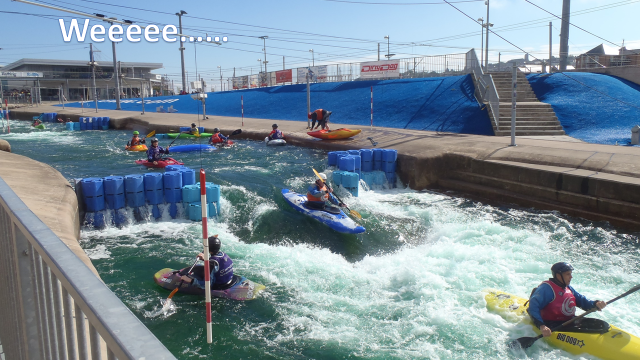 Saturday 25th June Mawddach Paddlesport Festival20km Mawddach Tidally assisted Ascent & Descent of the Mawddach Estuary from Barmouth to Penmaenpool & back with a ""  start. Paddlers may enter in any type of Canoe or Kayak and can expect this  to take 1-1½hrs to complete.This is an ideal way to race and enjoy the magnificent surroundings of The Mawddach Estuary and the splendour of the Southern Snowdonia Mountains.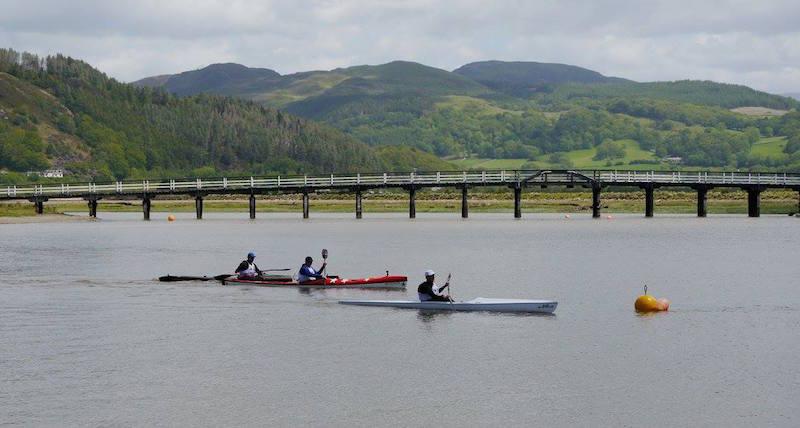 Sunday 26th June Mawddach Paddlesport FestivalThe Mawddach Challenge 6km Raft RaceFor Teams of 6 Paddlers. Raced in 2xCanadian Open Canoes, rafted together with a rigid Pole NO SAILSThe Race is around a part of the Estuary just above  , is about 45mins in duration, and starts and finishes in  in front of the Home Crowd. Fancy Dress is encouraged! Come for both days and spend a weekend at the Seaside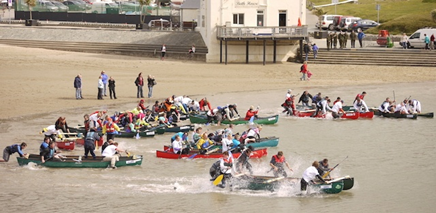 Sunday 10th JulyDoggy PaddleOrganised by  Spa Canoe Club May 201518 miles of easy moving water,  to  upon . 3 portages (weirs) fantastic scenery through the ground of . Mutual friends trip, some safety provided by organisers.A brilliant day out for open boats and new paddlers.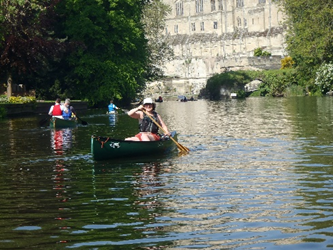 30th / 31st JulyWye Summer Weekend CampingBycross Farm to HoarwithyContinuing last year’s trip we will paddle a further 25 miles over two days towards the sea. Camping overnight on Saturday. Grade 1 moving water, suitable for a first river trip. ‘Mutual Friends Trip’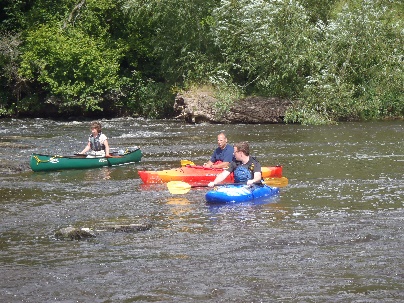 13th to 21st AugustThe Big OneCoast to Coast along Loch Ness and the .A week’s trip, paddling and camping across . The Great Glen Canoe Trail follows the 60 miles of the Caledonian Canal from Corpach ( ) in the West to Clachnaharry () in the East.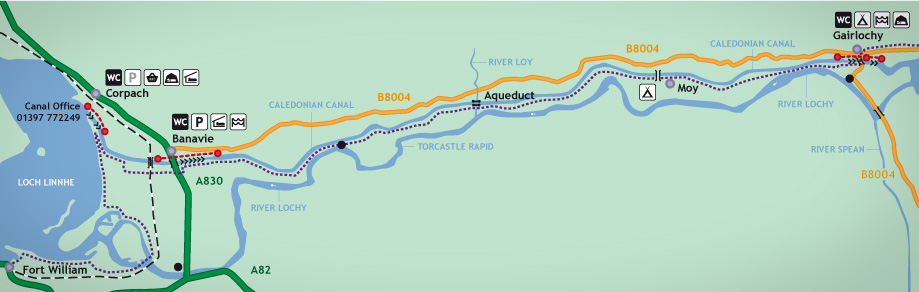 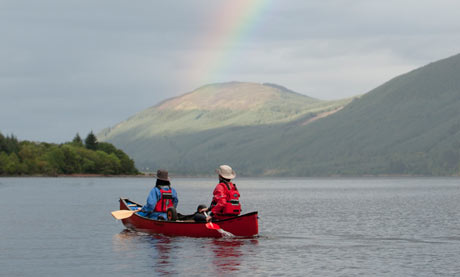 Saturday 10th SeptemberKaran Porter Memorial TripIn memory of a former member of the Club, we will paddle the canal from Ellesmere back to the Club House, ending with a social lunch.Suitable for all paddlers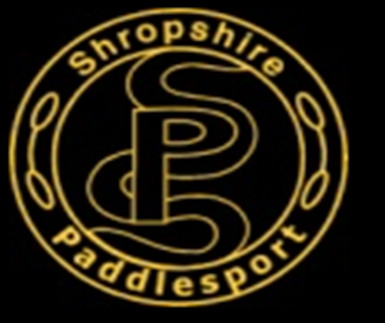 Sunday 25th SeptemberLlangollen to Chirk BankThis is a 10 mile trip through magnificent scenery which includes two aqueducts (the Pontcysyllte Aqueduct is one of the wonders of the canal system) and two tunnels (Whitehouses Tunnel is 191 yards long and Chirk Tunnel is 459 yards). Club trip and the last of the year.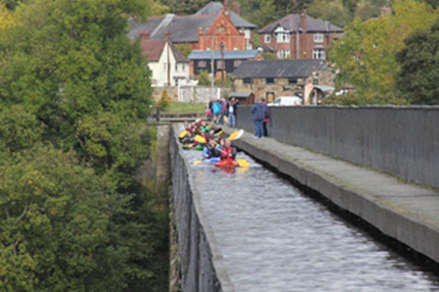 